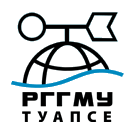 Министерство  образования  и  науки   Российской  Федерациифилиал федерального государственного бюджетного образовательного учреждениявысшего образования«Российский государственный гидрометеорологический университет»в г.Туапсе  Краснодарского края(филиал ФГБОУ ВО «РГГМУ» в г.Туапсе)___________________________________________________________________________________________________________ПРИЕМНАЯ   КОМИССИЯПолный пофамильный перечень лиц, подавших заявлениена очное обучение на направление подготовки38.03.01 Экономика(по договору)(по состоянию на 8.08.18г.)Зам. ответственного секретаря ПК по приему в филиал РГГМУ г.Туапсе                                                                       Е.Г. РоманецКол-во местВсего 15Ф.И.О.Вид финансированияФорма вступительного испытания1Манукова Ирина КареновнаконтрактЕГЭ2Михайлова Екатерина НиколаевнаконтрактЕГЭ3Тонаканян Армен АндраниковичконтрактЕГЭ4Кислинг Анастасия АлександровнаконтрактЕГЭ5КрбашянАрутАрутовичконтрактЕГЭ6Кулакова Юлия СергеевнаконтрактЕГЭ7Елисеева Ольга ВладимировнаконтрактЕГЭ8Калиманов Артем ОлеговичконтрактВст.исп.9Хвостиков Андрей ВитальевичконтрактЕГЭ10Котенко Степан СергеевичконтрактВст.исп.